REPUBLIC OF SOUTH AFRICA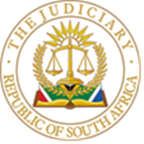 IN THE HIGH COURT OF SOUTH AFRICAGAUTENG DIVISION, PRETORIACASE NO: 017911/2023In the matter between:INVESTEC BANK LIMITED 							       APPLICANT	and NISHANI MICHELLE SINGH					       FIRST RESPONDENTSTEPHEN JOHN KILLICK						SECOND RESPONDENTJUDGMENT IN COUNTER-APPLICATION
COWEN J This Court convened on 17 and 18 October 2023 to hear two applications as special motions.  First, an application instituted by Investec Bank Limited (Investec) to wind-up Big Business Innovations Group (Pty) Ltd (BIG) (the winding-up application). Secondly, the above matter, being an application instituted by Investec to sequestrate Nishani Michelle Singh (Singh) and Stephen John Killick (Killick) (the sequestration application).  This judgment concerns the sequestration application.At the commencement of the hearing on 17 October 2023, the parties addressed me in respect of two counter-applications instituted on an urgent basis, respectively, a counter-application by BIG in the winding-up application, and a counter-application by Singh in the sequestration application. I heard argument in the counter-applications during the morning of 17 October 2023.The afternoon session was used to hear argument on a preliminary issue raised by Killick’s counsel in the sequestration application which ultimately led, by agreement between the parties, to its postponement for hearing on 25 January 2023.   At the close of proceedings on 17 October 2023, I delivered orders in the counter-applications.  In doing so, I noted that while I was not satisfied that BIG and Singh had made out a case for urgency, as any urgency was self-created, I was of the view that the interests of justice, including finality in the proceedings, warranted that I consider the applications rather than striking them from the roll.  I dismissed both counter-applications with costs on an attorney and client scale including the costs of two counsel.  On 18 October 2023, I heard argument in the winding-up application. In a separately judgment delivered at the same time as this one, I confirmed the provisional order and set out my reasons for dismissing the counter-application in the winding-up application. I had initially hoped to give my reasons for dismissing both counter-applications on 18 October 2023 before proceeding with argument in the winding up, but time constraints precluded this.  For the most part my reasons for dismissing the counter-application in the sequestration application are the same as my reasons for dismissing the counter-application in the liquidation application.  No purpose would be served by repeating what I have set out in that judgment, specifically in the sections where I set out the background to both proceedings and in the section that follows (with its subsections) where I deal with why I dismissed the counter-application to the liquidation application.  What I say there applies with equal force in this context.  The counter-applications were for the same relief and were based on substantially the same grounds and facts, although there are some differences in perspective and detail.  In my view, although there are material differences between liquidation and sequestration proceedings, and the parties are different, these differences were not ultimately material to the outcome of the interlocutory applications.  One of the issues underpinning the counter-application is Investec’s alleged failure to produce all documents sought in the Rule 35(12) and Rule 30A application, dismissed by Marx du Plessis AJ.   The documents still sought in the sequestration application are not on all fours with those still sought in the liquidation application.  Singh also seeks access to Investec’s application in terms of section 417 read with section 418 of the 1973 Companies Act as referred to in paragraphs 83 and 84 of the founding affidavit, including the record of evidence at the enquiry currently underway.  In these paragraphs, Investec’s deponent, Mr Geetaben Bhagwandas explains that Investec applied to convene an enquiry and is in the process of holding sittings.  I do not consider it necessary (or prudent) to venture squarely into the merits of the Rule 30A application, which is now subject to an application for leave to appeal.  But Singh’s difficulty in the counter-application regarding the documents it still seeks is at least two-fold.  First, she has failed, timeously or at all, to invoke the provisions of section 417(7) of the 1973 Companies Act to obtain access to what are otherwise private and confidential proceedings. Secondly, it is simply not explained why this request precluded her from responding to the relevant sequestration application in accordance with the DJP’s directives and if need be to invoke Rule 6(5)(g).  Rather it is treated as self-evident where it is not.  In circumstances where, for the most part, the Rule 35(12) dispute had been resolved, and DJP Ledwaba had issued directives and an order in connection with the hearing of the sequestration application and the delivery of inter alia, answering affidavits, an explanation should have been given.  A further distinguishing consideration is that one of the discrepancies alleged to ground the need for a forensic documentary analysis has particular resonance in the sequestration application, being alleged discrepancies between original documents and copies attached to the application in respect of a Guarantee allegedly concluded between Rushil Singh, Singh and Investec.  However, as with the other discrepancies raised, the inferences sought to be drawn amount to speculation and are not justified by the evidence and the matters Singh seeks to raise are matters that should and can be pertinently raised in an answering affidavit. If left to speculate about the alleged discrepancies, one can readily conceive of innocent explanation.Furthermore, I considered whether the provisional answer to the sequestration application stood on a different footing to the “provisional” answer to the liquidation application. Although there are more fortified suggestions of a substantive defence, the affidavit remains self-avowedly contingent on what further information might come to hand. In these circumstances, and despite the then imminent postponement of the sequestration application, it was my view that the interests of justice would not be served if the affidavit was admitted pursuant to the counter-claim and in its extant form.   In conclusion, it must be emphasized that the decision does not close the door on any answer by Singh to the sequestration application or to her invoking other remedies she may have.  But parties must conduct litigation under the Rules of this Court.  If a postponement or condonation is to be sought to enable an answer or to invoke other remedies even at this late stage, relief should be sought timeously and in the usual manner.   ______________________SJ COWENJUDGE, HIGH COURT, PRETORIADate of hearing:  17 October 2023Date of judgment:  6 November 2023Appearances: Applicant:  Mr JE Smit and Mr PG Louw instructed by ENSafrica Incorporated  First Respondent:  Mr Mahomed instructed by Motala and AssociatesSecond Respondent:  Mr CHJ Badenhorst SC and Mr CT Vetter instructed by Small-Smith and Associates Inc.REPORTABLE: NOOF INTEREST TO OTHER JUDGES: NOREVISED:  NODATE: 06 November 2023SIGNATURE OF JUDGE: